INTRODUCTIONLes organisations patronales interprofessionnelles et les organisations syndicales de salariés du Morbihan ont souhaité, dans le cadre d’une opération de dialogue social territorial à laquelle les services de la DIRECCTE ont participé, la mise en œuvre d’une action destinée aux entreprises et salariés du département portant sur le domaine de la gestion des ressources humaines et du dialogue social. Pour l’entreprise, la qualité du climat social lui permet de faire adhérer les salariés à sa stratégie d’évolution, d’ajuster ses besoins en compétences pour se maintenir ou s’adapter à ses marchés. Pour le salarié, il s’agit directement de la qualité de ses conditions d’emploi et de travail.La Loi du 5 mars 2014 relative à la formation professionnelle, à l’emploi et à la démocratie sociale a opéré une réforme d’envergure du système de la formation. D’importantes dispositions ont été prises sur le développement et le financement de celle-ci. Nous avons pour notre part retenu de favoriser l’appropriation d’un certain nombre de nouvelles dispositions destinées directement aux employeurs et aux salariés. Il en est ainsi, de l’entretien professionnel, du compte personnel d’activité ou du conseil en évolution professionnelle.Le kit outil pour le dialogue social en entreprise et les relations humaines, que vous trouverez ci-après, reprend donc ces éléments. Mis à jour en février 2017, il apporte des informations utiles sur le recours à l’alternance qui est une modalité particulièrement intéressante de recrutement pour les entreprises, d’accès à l’emploi et à la qualification pour les jeunes,  ou la nouvelle aide à l’embauche pour les PME.Ce kit a été présenté lors de réunions partenariales à destination des employeurs et des salariés organisées sur les territoires du Morbihan en 2016 et de façon individuelle ou collective par les différentes organisations signataires. L’outil est également accessible sous forme numérisée (PDF) en téléchargement sur le site Internet (inscrire le nom du kit dans un moteur de recherche).Nous espérons que vous trouverez avec cet outil des éléments qui permettront d’améliorer la performance de l’entreprise et contribueront à la réussite professionnelle des salariés.Vannes, le 26 février 2016 (mise à jour février 2017)PRESENTATION DU KIT OUTILDernière mise à jour : Février 2017Ce Kit est constitué de dossiers thématiques portant sur :1 - L’entretien professionnel2 - L’état des lieux récapitulatif à 6 ans3 - Le plan de formation4 - L’entretien annuel d’activité5 - L’aide au recrutement et à l’alternance dans les TPE Pour chacune de ces thématiques, vous trouverez des fiches d’information et des outils supports pour vous aider dans la réalisation.Des fiches outils, des guides pratiques, des tutorielsUne fiche de présentation des outils nommée « fiche outil » résumant en une seule page le rôle, les objectifs et le contenu de la thématique.Des fiches nommées « Guide pratique » pour aller plus loin dans la mise en œuvre des différents thèmes abordés tels que l’entretien professionnel, le plan de formation, l’apprentissage, etc.Des fiches « Tutoriel » ou des liens vers les sites internet dédiés, précisant pas à pas, la procédure à suivre pour créer son compte personnel d’activité, ou solliciter une aide au recrutement.Des fiches d’information spécifiques sur le Compte Personnel d’Activité (CPA), le Compte Personnel Formation (CPF), le Conseil en Evolution Professionnelle (CEP),  l’Aide au recrutement pour les TPE, l’apprentissage.Des outils supports personnalisables pour vous aider dans la mise en œuvreUn rétro planning simplifié de mise en œuvre de l’entretien professionnelUn modèle de courrier d’invitation à l’entretien professionnelUn livret salarié pour préparer la réalisation de l’entretien professionnelUn livret employeur pour réaliser l’entretien professionnelUn livret d’état des lieux récapitulatif à 6 ansUn livret d’entretien annuel d’activité Un modèle de courrier pour le salarié, pour la mobilisation du Compte Personnel Formation (CPF) dans le cadre d’une formationUn modèle de courrier pour la mobilisation du Compte Personnel Formation (CPF) dans le cadre d’une démarche de Validation des Acquis de l’Expérience (VAE)Un modèle d’attestation employeur / Droits acquis au titre du DIFUn modèle (sous Excel) de plan de formationPour accéder à chacun de ces outils, il vous suffit de « double cliquer » sur l’icône correspondante dans les pages suivantes consacrées à la PRESENTATION DES OUTILS (vérifiez l’ouverture dans la barre des tâches). 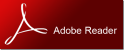 Pensez à Installer adobe pour ouvrir les fichiers PDF en cliquant sur ce lien : PRESENTATION DES OUTILS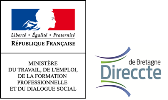 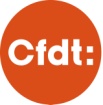 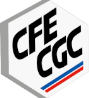 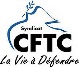 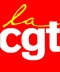 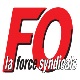 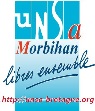 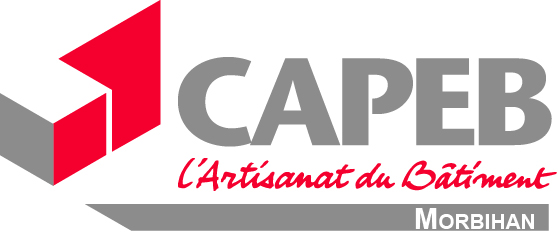 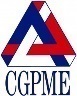 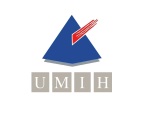 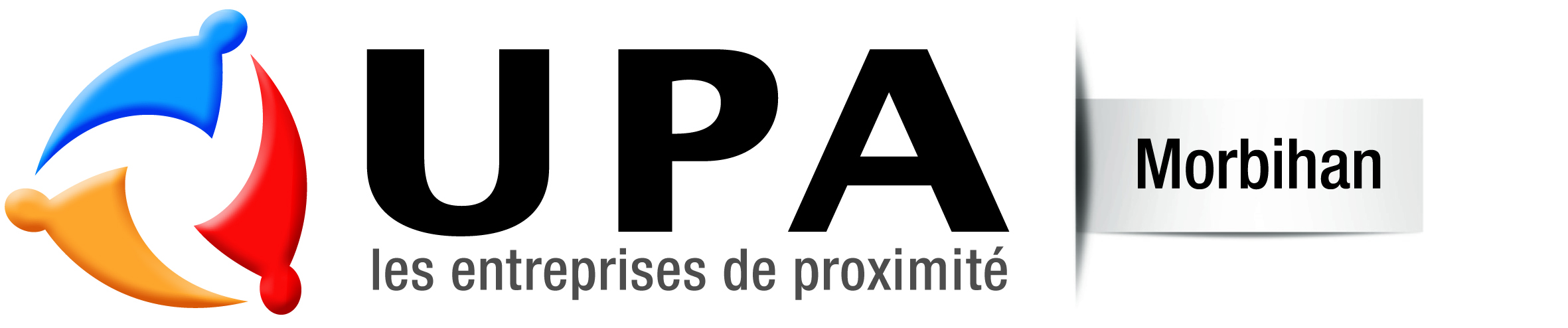 1 - L’entretien professionnelFiche outil N°1 : L’Entretien Professionnel (obligatoire)Aborder en une seule page les objectifs et les avantages puis découvrirles principaux outils relevant de l’entretien professionnel Retro planning pour organisation de l’Entretien ProfessionnelIdentifier les principales étapes pour déployer dans l’entrepriseles entretiens professionnelsModèle de courrier de convocation à l’entretien professionnelConvoquer un salarié à son entretien professionnelLivret salarié pour l’entretien professionnelLe livret à remettre au salarié pour qu’il puisse préparer son entretien professionnelLivret employeur pour l’entretien professionnelLe livret pour guider le déroulement de l’entretien professionnel et prendre des notesFiche information Conseil en Evolution ProfessionnelleExpliquer ce qu’est le conseil en évolution professionnelleFiche information Compte Personnel d’Activité (CPA)Expliquer comment fonctionne le compte personnel d’activité Fiche information Compte Personnel de Formation (CPF)Expliquer comment fonctionne le compte personnel de formationGuide pratique de l’entretien professionnelPour aller plus loin dans la mise en œuvre de l’entretien professionnel2 - L’état des lieux récapitulatif à 6 ansFiche outil N°2 : L’Etat récapitulatif à 6 ans (obligatoire)Aborder en une seule page cette obligation de l’employeur permettant de récapituler les entretiens professionnels et l’évolution professionnelle du salariéTrame Etat récapitulatif à 6 ansRéaliser l’état récapitulatif tous les 6 ans avec le salarié3 - L’entretien annuel d’activitéFiche outil N°3 : L’Entretien Annuel (facultatif)Aborder en une seule page les objectifs de l’entretien annuel d’activitéTrame Entretien Annuel Livret EmployeurRéaliser l’entretien annuel d’activité avec le salarié4 - Le plan de formation de l’EntrepriseFiche outil N°4 : Le Plan de Formation EntrepriseAborder en une seule page les objectifs du plan de formation de l’entrepriseModèle courrier pour le salarié de demande de mobilisation du CPFPermettre au salarié de mobiliser son CPF dans le cadre d’une formationModèle courrier de demande de mobilisation du CPF pour une VAEPermettre au salarié de mobiliser son CPF dans le cadre d’une Validation des Acquis de l’ExpérienceModèle d’attestation employeur pour droits au DIFPermettre au salarié de justifier son nombre d’heures acquis au titre du Droit Individuel de Formation et alimenter son Compte Personnel de FormationOutil plan de formationCréer le plan de formation de l’entrepriseGuide pratique Plan de Formation Entreprise (PFE)Pour aller plus loin dans l’utilisation du plan de formation5 - L’aide au recrutement et à l’alternanceGuide pratique de l’apprentissageComprendre l’apprentissage, le public concerné, etc.Présentation de l’Aide à l’embauche dans l’ApprentissageLes aides à l’embauche d’un apprentiTutoriel : demande d’aide pour recruter un jeune en apprentissageFaire une demande d’aide TPE jeune apprenti sur le site internetGuide pratique du Contrat de professionnalisationComprendre le contrat de professionnalisationPrime à l’embauche pour les PME Nouvelle aide à l’embauche pour les PMECe kit outil a été réalisé avec l’appui d’Afpa Transitions BretagneSophie FOUQUETEAU & Philippe ROBERTDernière mise à jour : Février 2017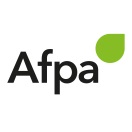 